PIANO DIDATTICO PERSONALIZZATO PER l’INCLUSIONE DEGLI ALUNNI CON BISOGNI EDUCATIVI SPECIALI (BES)PLESSOANNO SCOLASTICOELEMENTI CONOSCITIVIOSSERVAZIONE DELL’ALUNNOSCRITTURA DEL PERCORSO DA REALIZZARECOMPETENZE DI BASE DA PROMUOVERE:PERCORSI DI APPRENDIMENTO DA PROPORRE: STRATEGIE METODOLOGICO/DIDATTICHE DA UTILIZZARE:  Creare un clima di apprendimento sereno, nel riconoscimento e  nel rispetto delle singole diversità.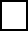   Organizzare attività in coppia o a piccolo gruppo, nell’ottica di una didattica inclusiva.  Favorire il gioco libero e la dimensione ludica nei percorsi educativi e nelle attività proposte.  Avere cura che le richieste operative rispettino i bisogni, i tempi e i ritmi del bambinoVERIFICA FINALECOMPETENZE ACQUISITE:STRATEGIE  DIDATTICHE  CHE SI SONO RIVELATE EFFICACI PER RAGGIUNGERE LE COMPETENZE INDIVIDUATE:Data compilazione prima parte        ______________________________________Data compilazione seconda parte    ______________________________________Firma docenti   _____________________________________________________________________ISTITUTO COMPRENSIVO STATALE DI SIGNAISTITUTO COMPRENSIVO STATALE DI SIGNAScuola dell’Infanzia - Primaria – Secondaria 1° gradoScuola dell’Infanzia - Primaria – Secondaria 1° gradoVia Roma, 230 - 50058 SIGNA – (FI) - tel. 055/8734665  - fax  8790600Cod. fiscale 94076140485 - sito web  www.icsigna.it  - icsigna.gov.itVia Roma, 230 - 50058 SIGNA – (FI) - tel. 055/8734665  - fax  8790600Cod. fiscale 94076140485 - sito web  www.icsigna.it  - icsigna.gov.itfiic82200n@istruzione.it -  P.E.C. icsigna@legalmail.itP.E.C. FIIC82200N@PEC.ISTRUZIONE.ITDATI ANAGRAFICIDELL’ALUNNONome e CognomeLuogo e data di nascitaSezioneInsegnanti Composizione nucleoFamiliareNome e cognome dei genitoriIndirizzoTelefonoAltre informazioni utili ai fini dell’inclusioneTIPOLOGIA DI BISOGNO EDUCATIVO SPECIALETIPOLOGIA DI BISOGNO EDUCATIVO SPECIALEDifficoltà Riscontrate 
dal team docente:         Difficoltà di tipo percettivo tattileDifficoltà Riscontrate 
dal team docente:         Difficoltà nell’uso del linguaggio verbaleDifficoltà Riscontrate 
dal team docente:         Difficoltà a muoversi nello spazioDifficoltà Riscontrate 
dal team docente:         Difficoltà di coordinamento motorioDifficoltà Riscontrate 
dal team docente:         Difficoltà di attenzione e concentrazioneSvantaggio socio-economico         Difficoltà psico-socialiSvantaggio linguistico-culturale(alunni stranieri)         Recente immigrazione         Mesi/1annoAltre difficoltàsegnalazione sulla base di considerazioni pedagogiche e didattiche del team docenti         MalattieAltre difficoltàsegnalazione sulla base di considerazioni pedagogiche e didattiche del team docenti         TraumiAltre difficoltàsegnalazione sulla base di considerazioni pedagogiche e didattiche del team docenti         Difficoltà ad avere comportamenti corretti Altre difficoltàsegnalazione sulla base di considerazioni pedagogiche e didattiche del team docenti         Difficoltà a stabilire relazioniMOTIVAZIONEMOTIVAZIONEMOTIVAZIONEMOTIVAZIONEMOTIVAZIONEConsapevolezza delle propriedifficoltà        Acquisita        Acquisita        Acquisita        Da rafforzareConsapevolezza dei propriPunti di forza        Acquisita        Acquisita        Acquisita        Da rafforzareAutostima        Acquisita        Acquisita        Acquisita        Da rafforzarePunti di forza dell’alunnoInteressiPunti di forza dell’alunnoAttività extrascolastichePunti di forza dell’alunnoAttività preferitePunti di forza dell’alunnoAttività nelle quali riescePunti di forza dell’alunnoFigure dirifermentoextrascolastichePunti di forza del gruppo classe aiutato da:         un compagno         un gruppo di compagni aiutato da:         un compagno         un gruppo di compagni              durante il gioco libero              durante le attività proposte              nello stabilire relazioni              durante il gioco libero              durante le attività proposte              nello stabilire relazioniATTEGGIAMENTI   E   COMPORTAMENTI   RISCONTRABILI   A   SCUOLAATTEGGIAMENTI   E   COMPORTAMENTI   RISCONTRABILI   A   SCUOLAATTEGGIAMENTI   E   COMPORTAMENTI   RISCONTRABILI   A   SCUOLAATTEGGIAMENTI   E   COMPORTAMENTI   RISCONTRABILI   A   SCUOLACollaborazione          Collabora in classe         Collabora in classe         Collabora in classeCollaborazione          Collabora nel gruppo         Collabora nel gruppo         Collabora nel gruppoCollaborazione          Collabora con pochi compagni         Collabora con pochi compagni         Collabora con pochi compagniCollaborazione          Non collabora         Non collabora         Non collaboraRelazione con gli adulti         Ottima         Ottima         OttimaRelazione con gli adulti         Buona         Buona         BuonaRelazione con gli adulti         Scarsa         Scarsa         ScarsaRelazione con gli adulti         Non si relaziona         Non si relaziona         Non si relazionaRelazione con i pari         Ottima         Ottima         OttimaRelazione con i pari         Buona         Buona         BuonaRelazione con i pari         Scarsa         Scarsa         ScarsaRelazione con i pari         Non si relaziona         Non si relaziona         Non si relazionaFrequenza scolastica        Assidua                                   Regolare                               Irregolare        Assidua                                   Regolare                               Irregolare        Assidua                                   Regolare                               IrregolareRispetto delle regole        Assidua                                   Regolare                               Irregolare        Assidua                                   Regolare                               Irregolare        Assidua                                   Regolare                               IrregolareMotivazione nelle attività scolastiche        Buona                                      Parziale                                Scarsa        Buona                                      Parziale                                Scarsa        Buona                                      Parziale                                ScarsaOrganizzazione personale        Buona                                      Parziale                                Scarsa        Buona                                      Parziale                                Scarsa        Buona                                      Parziale                                ScarsaAutonomia nel lavoro         adeguato        poco        adeguato                    non        adeguatoCOMPETENZA LINGUA ITALIANACOMPETENZA LINGUA ITALIANASolo alunni stranieri         Ha difficoltà solo con linguaggi complessi Solo alunni stranieri         Comprende ma non sa esprimersiSolo alunni stranieri         Non usa la lingua italianaSolo alunni stranieri         Conserva e sviluppa la propria lingua d’origine a casa e con i          connazionali